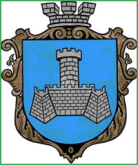 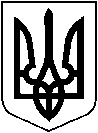 УКРАЇНА	ХМІЛЬНИЦЬКА МІСЬКА РАДА	ВІННИЦЬКОЇ ОБЛАСТІ	Виконавчий комітетР І Ш Е Н Н Я                                                      від 30 листопада 2023 р                                                                          № 728Про надання дозволу на передачу в оренду приміщення, що перебуває на балансі  Управління освіти, молоді та спорту Хмільницької міської ради та укладення договору орендиЗ метою ефективного використання комунального майна, розглянувши лист №01-15/1054 від 23 листопада 2023 року начальника Управління освіти, молоді та спорту Хмільницької міської ради Оліха В.В. щодо надання дозволу на передачу в оренду частини приміщення та укладення договору оренди, яке перебуває на балансі Управління освіти, молоді та спорту Хмільницької міської ради та відповідно до Закону України «Про оренду державного та комунального майна» (зі змінами), постанови Кабінету Міністрів України від 28.04.2021 року № 630 «Деякі питання розрахунку орендної плати за державне майно», ст. ст. 29, 59 Закону України «Про місцеве самоврядування в Україні», виконавчий комітет Хмільницької міської радиВИРІШИВ:Надати дозвіл Управлінню освіти, молоді та спорту Хмільницької міської ради, як балансоутримувачу на передачу в оренду нежитлового приміщення, а саме:1.1. Господарська будівля з допоміжними приміщеннями, площею 1200,0 кв. м., для розміщення Відокремленого структурного підрозділу Хмільницького районного відділу Державної установи «Вінницький обласний центр контролю та профілактики хвороб Міністерства охорони здоров’я України», за адресою: вулиця Виноградна, №7, м. Хмільник Вінницької області.Включити до Переліку другого типу нежитлових приміщень комунальної власності Хмільницької міської територіальної громади, що підлягають передачі в оренду без проведення аукціону об’єкти зазначені в пункті 1 цього рішення.Встановити розмір орендної плати для бюджетних організацій, що фінансуються з міського бюджету (об’єкти зазначені в п. 1 цього рішення) 1 грн. на рік відповідно до Методики розрахунку орендної плати за державне майно.Начальнику Управління освіти, молоді та спорту Хмільницької міської ради укласти договір оренди терміном на 2 роки 1 місяць з Відокремленим структурним підрозділом Хмільницький районний відділ Державної установи «Вінницький обласний центр контролю та профілактики хвороб Міністерства охорони здоров’я України».Контроль за виконанням цього рішення покласти на заступника міського голови з питань діяльності виконавчих органів міської ради Андрія СТАШКА. Міський голова						Микола ЮРЧИШИН